Уполномоченный по правам человека  в Чувашской Республике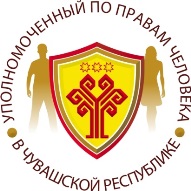 СПЕЦИАЛЬНЫЙ ДОКЛАД о соблюдении прав граждан, проживающих в учреждениях и стационарных отделениях органов социальной защиты населения  Чувашской РеспубликиЧебоксары, 2018 СОДЕРЖАНИЕВведение   «Наш нравственный долг-всемерно поддержать старшее поколение, которое внесло огромный вклад в развитие страны. У пожилых людей должны быть достойные условия для активного, здорового долголетия…. И конечно, нужно повысить качество медицинского и социального обслуживания пожилых людей, помочь тем, кто одинок и оказался в сложной жизненной ситуации…».(Из Послания Президента Российской Федерации В.В. Путина Федеральному Собранию Российской Федерации от 01 марта 2018г.) Специальный доклад (далее-доклад) подготовлен в соответствии с частью 3 статьи 18 Закона Чувашской Республики от 02 октября 2012г. №54 «Об Уполномоченном по правам человека в Чувашской Республике».Статья 39 Конституции Российской Федерации гарантирует каждому социальное обеспечение по возрасту, в случае болезни, инвалидности, потери кормильца, для воспитания детей и в иных случаях, установленных законом.Социальное обеспечение является выражением социальной политики государства на всех этапах его развития. Социальные права закрепляются за лицами, нуждающимися в особой защите, в том числе за пожилыми, то есть за теми, кто, в силу своего физического, интеллектуального или иного положения, не может на равных условиях «конкурировать» на рынке труда, зарабатывать на свое обеспечение и достойное существование.Деятельность Уполномоченного по правам человека в Чувашской Республике (далее-Уполномоченный) в социальной сфере приоритетно ориентирована на защиту прав социально незащищенных категорий граждан и исполнение законодательства об их социальном обеспечении. Уполномоченным принимаются меры по восстановлению нарушенных прав граждан или оказание содействия в их реализации. Главная цель доклада-проанализировать соблюдение закрепленных в общепризнанных международных актах, в законодательстве Российской Федерации, Чувашской Республики прав лиц, нуждающихся в постоянном постороннем уходе и проживающих в учреждениях и стационарных отделениях органов социальной обеспечения населения в Чувашской Республике на достойное социальное обеспечение, выявить проблемные вопросы и выработать рекомендации по повышению гарантий государственной защиты прав граждан данной категории, определить существующие актуальные проблемы в этой сфере. Пожилые люди являются одной из наиболее социально — незащищенных категорий граждан  в обществе.Уполномоченный рассматривает настоящий доклад как возможность привлечь внимание органов государственной власти Чувашской Республики к проблемам соблюдения прав лиц с нарушениями психического здоровья, пожилого возраста и инвалидов, нуждающихся в постоянном постороннем уходе, и получающих социальные услуги в домах-интернатах общего типа, психоневрологических интернатах и стационарных отделениях центров социального обслуживания населения. Уполномоченный по вопросам соблюдения прав граждан на социальное обеспечение активно взаимодействует Министерством труда и социальной защиты Чувашии, Отделением Пенсионного фонда Российской Федерации по Чувашской Республике – Чувашии, Министерством здравоохранения Чувашской Республики, Региональным отделением Фонда социального страхования Российской Федерации по Чувашской Республике, КУ Чувашской Республики «Центр предоставления мер социальной поддержки» Минтруда Чувашии, ФКУ «Главное бюро медико-социальной экспертизы по Чувашской Республике - Чувашии» Минтруда России, а также надзорными и контрольными органами - Прокуратурой Чувашской Республики, Управлением Росздравнадзора по Чувашской Республике, общественными организациями инвалидов, ветеранов, пенсионеров и другими.Доклад подготовлен на основе законодательства Российской Федерации, Чувашской Республики, информации, представленной Министерством труда и социальной защиты Чувашской Республики, Территориальным органом Федеральной службы государственной статистики по Чувашской Республике, информации, размещенной на официальных сайтах государственных органов и результатов проверок домов-интернатов и 29 стационарных отделений центров социального обслуживания населения в муниципальных образованиях Чувашской Республики. В докладе дан анализ предоставления социальных услуг, созданных условий для качественного и комфортного проживания пожилых граждан, в стационарных отделениях и домах-интернатах Чувашской Республики, важнейшей задачей которых является поддержание уровня жизни пожилых людей, уход за ними, организация медицинского обеспечения, оказание содействия их адаптации в новых для них условиях проживания и др.Проведенный анализ дает независимый взгляд на правовое положение лиц пожилого возраста, инвалидов, ветеранов, нуждающихся в постоянном постороннем уходе, на те ситуации, что остаются незамеченными руководством социальных учреждений в силу сложившихся стереотипов повседневной работы или по иным причинам.Доклад предоставляет лицам, принимающим управленческие решения в области осуществления государственной политики по социальному обеспечению граждан, нуждающихся в постоянном постороннем уходе, информационно-аналитическую базу для использования в работе, в том числе по совершенствованию и повышению качества организации данной работы.Правовое регулирование вопросов социального обеспечения пожилых граждан и инвалидов в Чувашской РеспубликеСфера социальной помощи населению подробно регламентируется Государственной программой Чувашской Республики «Социальная поддержка граждан» на 2012–2020гг., утвержденной постановлением Кабинета Министров Чувашской Республики от 30 сентября 2011г. №424.Целью Государственной программы является создание условий для роста благосостояния граждан - получателей мер социальной поддержки; повышение доступности социального обслуживания граждан. Задачи Государственной программы в том числе являются:- обеспечение потребностей граждан пожилого возраста, инвалидов, включая детей-инвалидов, семей и детей в социальном обслуживании;- повышение уровня доступности приоритетных объектов и услуг в сферах жизнедеятельности инвалидов и других маломобильных групп населения и др.Предполагается, что в случае эффективной реализации поставленных  задач государственная программа позволит обеспечить: - удовлетворение к 2021г. потребности граждан пожилого возраста и инвалидов, включая детей-инвалидов, в постоянном постороннем уходе;- поддержку и содействие в социальной адаптации граждан, находящихся в социально опасном положении и нуждающихся в социальном обслуживании; создание прозрачной и конкурентной среды в сфере социального обслуживания граждан и др. В 2013г. Распоряжением Главы Чувашской Республики от 28 февраля 2013г. №49-рг. утвержден план мероприятий («Дорожная карта») «Повышение эффективности и качества услуг в сфере социального обслуживания населения в Чувашской Республике (2013–2018гг.)» (далее-"Дорожная карта"). Реализация плана мероприятий "Дорожной карты" направлена на развитие системы социального обслуживания в Чувашской Республике, повышение ее уровня, качества и эффективности.Ожидаемыми результатами реализации "Дорожной карты", в том числе, являются:- ликвидация к 2018г. очереди в организациях социального обслуживания, предоставляющих социальные услуги в стационарной форме социального обслуживания и в форме социального обслуживания на дому;- обеспечение надлежащего состояния материально-технической базы организаций социального обслуживания;- обеспечение адресного подхода к предоставлению социальных услуг гражданам, в том числе, страдающим психическими расстройствами, во всех формах социального обслуживания;- повышение качества и доступности предоставления социальных услуг.Нормативно-правовая база принята, однако, главное - это достигнутый результат в ходе  практического применения  правовых актов.Кроме того, Президентом Российской Федерации В.В.Путиным в Послании Федеральному Собранию Российской Федерации  от 01 марта 2018г. отмечена необходимость разработки специальной программы, предусматривающей системную поддержку и повышение качества жизни пожилых людей.О системе органов и организаций, предоставляющих социальные услуги пожилым гражданам, ветеранам и инвалидам, нуждающимся в постоянном постороннем уходеУполномоченным органом исполнительной власти в сфере социального обеспечения, в том числе пожилых граждан, является Министерство труда и социальной защиты Чувашской Республики.В Реестре поставщиков социальных услуг Чувашской Республики состоят 44 организации, включая 39 государственных организаций социального обслуживания и 5 социально ориентированных некоммерческих организаций - Союз женщин Чувашии, ЧРО ООО «Всероссийское общество инвалидов», Республиканский Совет ветеранов, Фонд «Чувашия», ЧРО ООО «Российский Красный Крест», из которых только две организации работают активно-это Союз женщин Чувашии и Фонд «Чувашия».  В структуре государственных организаций социального обслуживания населения 23 Центра социального обслуживания населения, имеющих в структуре 26 стационарных отделений. По информации, представленной Министерством труда и социальной защиты Чувашской Республики, предоставление социальных услуг в Чувашской Республике лицам, нуждающимся в постоянном постороннем уходе, осуществляется в различных формах – стационарной и полустационарной формах, обслуживание на дому, предоставление разовых услуг срочного характера и др. Стационарное социальное обслуживание направлено на оказание разносторонней социально-бытовой помощи путем предоставления комплекса социальных услуг гражданам пожилого возраста и инвалидам, частично или полностью утратившим способность к самообслуживанию и по состоянию здоровья, нуждающихся в постороннем уходе и наблюдении. Проживание в них направлено на создание для граждан пожилого возраста и инвалидов, наиболее адекватных их возрасту и состоянию здоровья условий жизнедеятельности, на проведение реабилитационных мероприятий социального, медицинского и лечебно-трудового характера, обеспечение ухода, организации питания, медицинской помощи,  отдыха и досуга.Граждане пожилого возраста и инвалиды, проживающие в организациях социального обслуживания, предоставляющих социальные услуги в стационарной форме, имеют право на обеспечение им условий проживания и быта, отвечающих государственным санитарно-эпидемиологическим правилам и нормам, а инвалиды, кроме того, на обеспечение необходимыми реабилитационными средствами в соответствии с индивидуальными программами реабилитации; на свободное посещение граждан пожилого возраста и инвалидов, проживающих в стационарных учреждениях их законными представителями, родственниками, священнослужителями идругими лицами, с которыми они желают встретиться и др. По своим размерам и состоянию интернаты и помещения стационарных отделений должны отвечать установленным стандартам и санитарным требованиям, правилам пожарной безопасности, быть защищены от воздействия факторов, отрицательно влияющих на качество предоставляемых социальных услуг (повышенные температура, влажность воздуха, шум и т.п.), а также должны иметь достаточную финансовую обеспеченность своей деятельности.Стационарная форма оказания социальных услуг в Чувашской Республике представлена 6-тью психоневрологическими интернатами, 3 интернатами общего типа для пожилых граждан и инвалидов и 31-м стационарным отделением при Центрах социального обслуживания населения по состоянию на 01.01.2018г. Всего ежегодно услуги в стационарной форме в республике получают около 3 тыс. граждан, нуждающихся в постоянном постороннем уходе.  Финансовое обеспечение деятельности организаций социального обслуживания осуществляется за счет средств бюджета субъекта Российской Федерации, а также за счет средств получателей социальных услуг при предоставлении социальных услуг за плату или частичную плату.Из республиканского бюджета Чувашской Республики на содержание граждан пожилого возраста и инвалидов, нуждающихся в постороннем уходе в организациях социального обслуживания, предоставляющих стационарное социальное обслуживание, за 6 лет направлено 1 456 942,9 тыс. руб., в том числе на содержание в стационарных отделениях ЦСОН – 776485,7 тыс. руб.:    Полустационарная форма предоставления социальных услуг в Чувашии представлена 7-ю отделениями дневного пребывания граждан пожилого возраста и инвалидов на 185 мест. Услуги в полустационарной форме ежегодно получают более 2,6 тыс. пожилых граждан.В последнее время в Чувашии внедрены новые формы предоставления социальных услуг для лиц, нуждающихся в постоянном постороннем уходе, это «Детский сад для пожилых», куда взрослые работающие дети приводят своих родителей с ментальными нарушениями и  требующих ухода, в течении дня их кормят, занимаются с ними, а вечером их забирают члены семьи. Следующей  важной формой обеспечивающей права граждан на социальную защиту со стороны государства является обслуживание граждан на дому социальными работниками. Обслуживание на дому в Чувашской Республике осуществляют 43 отделения, созданных при центрах социальной защиты населения. Данной формой обслуживания граждан охвачено в Чувашской Республике 5600 пожилых одиноких граждан. Из них 643 пожилых человека обслуживаются негосударственными некоммерческими организациями, включенными в реестр поставщиков социальных услуг Чувашской Республики. Это новая форма предоставления социальных услуг пожилым гражданам. На 2018 год в республике им выделена государственная поддержка на общую сумму более 8 млн. руб.  Благодаря чему в республике социальным обслуживанием на дому охвачены все нуждающиеся в нем граждане.Также, по информации Минтруда Чувашии, в республике широко практикуется предоставление разовых услуг срочного характера. В структуре центров социального обслуживания населения созданы 27 отделений срочного социального обслуживания. В течение года такой формой предоставления социальных услуг охвачено порядка 120 тысяч пожилых граждан.  Работа органами соцзащиты в республике построена по участковому принципу. Территория республики поделена на 340 социальных участка, на каждый социальный участок имеется свой паспорт участка, содержащий все необходимые сведения по каждому потенциальному жителю, требующему уход и социальную поддержку.  Действующая система социальной работы в республике своевременно позволяет выявлять лиц, нуждающихся в постороннем уходе и в помощи со стороны государства. О состоянии прав граждан, проживающих в психоневрологических интернатах в Чувашской РеспубликеОдним из видов предоставления социальных услуг гражданам, независимо от возраста, но нуждающимся в постоянном постороннем уходе в стационарной форме, является деятельность психоневрологических интернатов (далее-интернатов). В Чувашской Республике функционируют шесть психоневрологических интерната – Атратьский, Ибресинский, Калининский, Карабай-Шемуршинский, Тарханский и Шомиковский, всего на 1633 места. Указанные интернаты  находятся в введении Министерства труда и социальной защиты Чувашской Республики.Сформированная в республике инфраструктура в основном обеспечивает потребность граждан в социальных услугах в стационарной форме. Однако на протяжении нескольких лет сохраняется очередность для размещения в организации, предоставляющие социальные услуги в стационарной форме, гражданам с ментальными нарушениями здоровья. На начало 2015г. в очереди на устройство в психоневролгические интернаты состояло 262 чел., на начало 2016г. - 217 чел., на январь 2017г. - 219 чел., на начало 2018г. - 148 чел.  Данные интернаты предназначены для постоянного или временного проживания граждан, страдающих психическими заболеваниями или интеллектуальной недостаточностью, утративших частично или полностью способность к самообслуживанию и самообеспечению, и нуждающихся в уходе и наблюдении по состоянию психического, а нередко и физического здоровья. Большинство из них неспособны самостоятельно отстаивать свои права и адекватно реагировать на различные нарушения.   Согласно Уставам интернатов предметом их деятельности является предоставление социальных услуг в стационарном учреждении, направленное на создание пациентам наиболее адекватных их возрасту и состоянию здоровья условий жизнедеятельности, на проведение реабилитационных мероприятий социального, медицинского и лечебно-трудового характера, обеспечение ухода, медицинской помощи, организации их отдыха и досуга.В соответствии с нормами части 4 статьи 35 Гражданского кодекса Российской Федерации и части 5 статьи 11 Федерального закона от 24.04.2008г. №48-ФЗ «Об опеке и попечительстве» учреждение исполняет обязанности опекуна в отношении недееспособных граждан в период их нахождения на стационарном лечении.Уполномоченным в 2017-2018гг. была проведена проверка всех шести интернатов на предмет проведения комплексного анализа состояния соблюдения прав граждан, проживающих и получающих социальные услуги в них.  В ходе посещений интернатов Уполномоченным особое внимание было уделено соблюдению прав, проживающих в них лиц, условиям проживания лиц, находящихся в интернатах, их содержанию, питанию, обеспечению и условиям безопасности проживания. Были проверены жилые корпуса и палаты для проживания пациентов, прачечные, бани, медицинские блоки, столовые. 21 ноября 2017г. Уполномоченный посетила БУ «Шомиковский психоневрологический интернат», находящийся в Моргаушском районе.Интернат рассчитан на 120 мест, на момент посещения Уполномоченным в интернате находилось 120 человек, средний возраст проживающих составляет 56 лет. Размещение в палатах по 4-5 человек. Руководитель интерната Романов Андрей Михайлович, который возглавляет учреждение с 2012г., подробно рассказал о деятельности интерната, о его постояльцах, о проводимой с ними работе. В ходе состоявшегося визита Уполномоченным было установлено, что необходимо завершение ремонта прачечной, ремонта крыши и фасада здания столовой и клуба, а также косметического ремонта внутренних стен клуба.По информации, представленной руководством интерната, следует, что для ремонта крыши и фасада здания столовой и клуба была составлена проектно-сметная документация, которая направлена для согласования в контролирующие органы.Также отмечено, что отремонтирована крыша столовой.15 мая 2018г. омбудсмен посетила БУ «Калининский психоневрологический интернат», находящийся в Вурнарском районе и БУ «Атратьский психоневрологический интернат», находящийся в Алатырском районе.БУ «Калининский психоневрологический интернат» рассчитан на 290 мест, на момент посещения Уполномоченным в интернате находилось 290 человек, средний возраст проживающих составляет 52 года. В палатах размещено от 3 до 8 человек.Были осмотрены жилые комнаты, баня, прачечная, столовая, подсобное хозяйство и т.д. В качестве основного замечания Уполномоченным отмечено большое количество проживающих в отдельных комнатах, которое достигает до 8 человек.Руководитель интерната Кузьмин Сергей Алексеевич, в ходе посещения подробно рассказал о деятельности интерната, о подопечных, об их повседневной жизни и лечении, о трудотерапии пациентов.  В целом, в интернате созданы хорошие условия для проживающих в нем граждан. Чистые и ухоженные общие помещения интерната и комнаты для проживания, чистое постельное белье, хорошая мебель в комнатах, много картин и поделок на стенах, живых цветов по всему зданию интерната, ухоженная прилегающая территория.В интернате созданы необходимые условия для доступной среды. В интернате укомлектован медицинский персонал. Просторная столовая, организовано четырехразовое питание. Проводятся занятия и кружки по интересам с проживающими. Авторы поделок, картин ознакомили Уполномоченного со своими работами. С рядом проживающих в интернате были проведены беседы, они легко вступали в контакт, были общительны, добродушны. Жалоб на руководство не поступило. Замечаний от Уполномоченного в адрес администрации интерната не поступило. БУ «Атратьский психоневрологический интернат» рассчитан на 414 мест, на момент посещения Уполномоченным в интернате находилось 407 человек, средний возраст проживающих составляет 45 лет, в палатах размещаются в среднем по 5 человек. Уполномоченный ознакомилась с Уставом интерната, утвержденным распорядком в интернате, условиями проживания, материально - техническим обеспечением, питанием, осмотрела жилые комнаты, столовую, прачечную, тепличное хозяйство интерната и т.д. Руководитель интерната Гудов Олег Викторович подробно рассказал о деятельности интерната, о его социальной роли и значении. Также он отметил, что в текущем году приступают к строительству нового четырехэтажного жилого корпуса с двухэтажным пристроем для столовой. На данный ремонт и строительство выделено более 250 млн. рублей. Срок сдачи объектов в эксплуатацию в 2020г. Также отметил, что ведутся ремонтные работы в существующем четырехэтажном корпусе интерната.  В ходе посещения интерната Уполномоченным отмечена необходимость проведения ремонта и иных корпусов интерната, замены дверей в некоторых жилых комнатах в четырехэтажном корпусе, строительство дороги и пешеходных дорожек на территории интерната. Руководитель интерната положительно отреагировал на замечания Уполномоченного и обещал организовать работу по их устранению.Уполномоченный 26 июня 2018г. посетила БУ «Ибресинский психоневрологический интернат», находящийся в пос. Ибреси. Интернат рассчитан на 408 мест, на момент посещения Уполномоченным в интернате находилось 405 человек, средний возраст проживающих составляет 54 года. Омбудсменом было осмотрено подсобное хозяйство, теплица, где, в частности, проходит трудотератия пациентов.Руководитель интерната Чугаров Николай Петрович подробно рассказал о деятельности интерната, о его социальной роли и значении. Сообщил, что занимаются выращиванием овощей, имеется свиноферма, в которой выращивают более 80 голов. Сообщил, что ежегодно на ремонт интерната фактически расходуется от 6 до 8 млн. рублей. В момент посещения осуществлялись работы по замене водопровода и системы отопления.В ходе посещения интерната в основном сложилось приятное впечатление от посещения, в интернате чисто, имеется доступная среда, постельное белье чистое, глаженное, подопечные ухоженные, отремонтированная столовая, хороший зал для занятия физкультурой, ухоженная территория интерната.   В адрес директора и персонала интерната многие пациенты высказывали слова благодарности за их заботу и внимание. Уполномоченным по результатам проверки данного интерната было рекомендовано проведение капитального ремонта крыши корпуса №1, текущего ремонта палат корпуса №4 интенсивной терапии.Уполномоченный 03 июля 2018г. посетила БУ «Тарханский психоневрологический интернат», находящийся в с. Тарханы Батыревского района и БУ «Карабай-Шемуршинский психоневрологический интернат», находящийся в д. Карабай-Шемурша Шемуршинского района.БУ «Тарханский психоневрологический интернат» рассчитан на 247 мест, на момент посещения Уполномоченным в интернате находилось 249 человек, средний возраст проживающих составляет 54 года. Руководитель интерната Афанасьев Геннадий Иванович подробно рассказал о деятельности интерната, о его социальной роли и значении. Директор интерната сообщил о планах на текущий год, в том числе о проведении капитального ремонта крыши корпуса, где проживают мужчины, текущего ремонта палат, где он требуется. Сообщил, что в текущем году на ремонт интерната выделено порядка 3 млн. рублей.В помещениях интерната чисто, постельное белье чистое, глаженное, подопечные ухоженные.Однако, в ходе проведения проверки, в интернате было выявлено серьезное нарушение несоблюдения нормативов размещения пациентов в палатах. В большинстве палат размещается по 16-17 человек. В основном все палаты и в женском и мужском корпусах многоместные, большая часть площади в палатах занята кроватями, находящимися вплотную друг к другу, между некоторыми даже отсутствует проход, нет места для иной мебели (шкафов, тумбочек, столов). Указанное является нарушением установленных санитарных норм и прав граждан на достойные условия проживания.Кроме того, ремонта требует крыша мужского жилого корпуса, некоторых палат, коридоров. По результатам проведенной проверки Уполномоченным рекомендовано рассмотреть и принять соответствующие меры по исключению фактов нарушения санитарно-гигиенических нормативов палатной площади в интернате, а также организовать устранение иных замечаний по ремонту и материально-техническому обеспечению.По информации, представленной Министерством труда и социальной защиты ЧР, следует, что в мужском корпусе ведутся ремонтные работы по благоустройству жилых комнат и коридоров, а также в завершение подходит капитальный ремонт крыши здания мужского спального корпуса, кухни, столовой и конторы (на сегодняшний день отремонтировано 95%). Установлены новые автоматические ворота.БУ «Карабай-Шемуршинский психоневрологический интернат» рассчитан на 180 мест, на момент посещения Уполномоченным в интернате находилось 180 человек, средний возраст проживающих составляет 52 года. Директор интерната Галкин Сергей Авенирович подробно рассказал о деятельности интерната, о его социальной роли и значении. В момент посещения интерната проводились работы по благоустройству прилегающей к интернату территории. Также директор сообщил о планах на текущий год, в том числе о проведении капитального ремонта фасадов жилых корпусов, ремонта палат, коридоров, капитальный ремонт спортивного зала, а также облагораживание территории. Сообщил, что в текущем году на ремонт интерната выделено порядка 7 млн. рублей.В ходе посещения интерната установлено, что в палатах, коридорах, на лестницах, в ряде жилых комнат было грязно.  Большинство больных неухоженные, находились в грязной одежде. Лежачие больные лежат на клеенках, простыни отсутствуют. Постельное белье грязное, не глаженное, изношенное, требуется его замена. Также требуется замена мебели.Директор объяснил наличие грязи в помещениях интерната  проведением работ по благоустройству уличной территории и проведением ремонта внутри здания.Также некоторые палаты переполнены, в них размещается от 8 до 10 человек, что не соответствует нормативной площади на одного подопечного.  При посещении интерната Уполномоченному не удалось посетить столовую, так как центральный вход сотрудники интерната так и не смогли открыть, сломан замок.Уполномоченным было рекомендовано принять меры по созданию необходимых условий для содержания лиц, проживающих в интернате и надлежащего ухода за ними и по устранению сделанных замечаний.Из информации, представленной Министерством труда и социальной защиты ЧР, следует, что в целях создания доступности для лиц с ограниченными возможностями здоровья планируется предусмотреть в бюджете на 2019г. средства на ремонт трех этажей спального корпуса. Данный вопрос будет рассмотрен в декабре текущего года.Также планируется закупка новой мебели в жилые комнаты и коридоры в декабре 2018г. и в течение 2019г. В целях соблюдения чистоты и порядка в учреждении проведена генеральная уборка жилых комнат, коридоров и лестниц, утверждается новый график генеральных уборок.В спальных комнатах обновлено постельное белье, произведена замена одежды лиц, проживающих в интернате, усилен контроль за своевременной сменой одежды граждан, проживающих в интернате, наблюдение за лежачими больными. Применены меры дисциплинарного взыскания в виде выговора и лишения стимулирующих выплат лицам, допустившим ненадлежащее исполнение должностных обязанностей. По результатам проверок следует отметить с положительной стороны Калининский и Ибресинский интернаты, в которых в целом, для граждан, проживающих в них созданы надлежащие условия и осуществляется надлежащий уход за ними. Созданы условия для доступной среды. В адрес директоров и персонала интернатов многие пациенты высказывали слова благодарности за их заботу и внимание.В иных интернатах существуют проблемные вопросы, в том числе не соблюдены нормативы палатной площади, что не соответствует установленным гигиеническим требованиям и наблюдается явная теснота, есть проблемы по надлежащему уходу за больными. Также сохраняется устаревшая инфраструктура, требующая ее обновления и ремонта.Результаты проверок остаются на контроле Уполномоченного.По информации Минтруда Чувашии в республике остается очередь в психоневрологические интернаты, которая составляет 148 человек. Одним из вариантов решения данной проблемы отмечается начатое в текущем году строительство нового четырехэтажного корпуса на территории существующего психоневрологического интерната в пос. Атрать Алатырского района республики.По результатам проведенных проверок уполномоченному органу исполнительной власти рекомендуется:взять на контроль устранение вышеуказанных замечаний, направленных на обеспечение прав наиболее незащищенной категории граждан, проживающих в психоневрологических интернатах;рассмотреть вопрос о дополнительном финансировании психоневрологических интернатов для обновления их материально-технической базы и создания надлежащих бытовых и санитарных условий для проживающих в них лиц; принять меры, направленные на развитие коечной сети и создание достаточного количества мест пациентам в психоневрологических интернатах; организовать работу по повышению эффективности деятельности психоневрологических интернатов по социальной и медицинской реабилитации, проживающих в них граждан с нарушениями психического здоровья с целью дальнейшего восстановления их дееспособности и социализации.4. О состоянии прав граждан, проживающих в домах - интернатах общего типа в Чувашской РеспубликеОдной из форм стационарного обслуживания лиц, нуждающихся в постоянном постороннем уходе, как уже отмечалось, являются дома-интернаты общего типа.Дома-интернаты являются той средой, в которой многие престарелые люди живут долгие годы. От организации всей жизни учреждения, его вместимости, расположения, планировки, обстановки, от организации досуга и занятости, социально-медицинской помощи, степени контактов живущих с внешним миром зависит состояние физического и психологического здоровья пожилого человека. Поэтому очень важно находить пути решения проблем для того, чтобы обеспечить пожилым людям, живущим в этих учреждениях, достойное социальное функционирование. Очень важно повседневное внимание к решению социальных проблем граждан, проживающих в домах-интернатах.В Чувашской Республике три интерната общего типа на 295 мест - это бюджетные учреждения «Кугесьский дом-интернат для престарелых и инвалидов»,  «Каршлыхский дом-интернат для ветеранов войны и труда» и «Юськасинский дом-интернат для престарелых и инвалидов», находящиеся в ведении Министерства труда и социальной защиты Чувашской Республики. Уполномоченным были посещены указанные дома-интернаты. В ходе посещения  Уполномоченный ознакомилась с соблюдением прав граждан, проживающих в домах-интернатах, также обращалось внимание на условия содержания проживающих, медицинское обеспечение, уход за ними, проводились беседы с пожилыми гражданами, проверялось питание, изучалось меню, наличие условий для доступной среды, достаточность технических средств реабилитации и другие вопросы. Омбудсмен ознакомилась с соблюдением прав граждан, находящихся в «Кугесьсинском доме-интернате для престарелых и инвалидов» Минтруда Чувашии. Трехэтажный дом-интернат рассчитан на 220 мест. Директором Дома-интерната является Никитин Константин Владимирович, который подробно по ходу осмотра и проверки учреждения рассказал об условиях содержания, медицинском обслуживании и обеспечении питанием пациентов Дома-интерната. Отметил, что жильцы интерната размещаются, в основном, по два - три человека в комнате, на каждом этаже есть холлы с мягкой мебелью и телевизором, созданы максимальные условия для перемещения колясочников как внутри, так и в пределах периметра дворовой территории интерната, имеются подъемная платформа, расположенная в главном корпусе; пассажирский лифт с сенсорными кнопками, расположенный в спальном корпусе; пандусы, соответствующие установленным требованиям. В интернате обеспечивается шестиразовое питание в просторной столовой, два раза в месяц приезжает лавка-магазин, где желающие могут приобрести необходимое или сделать заказ. Уполномоченным были проверены помещения для проживания пациентов, семейные комнаты, медицинский блок, столовая, банный комплекс, актовый зал и ритуально-молитвенная комната. Также была осмотрена библиотека. С большинством из пациентов были проведены беседы. Всем были заданы вопросы о наличии у них жалоб, просьб. Жалоб не поступило. На поступившие вопросы в ходе посещения палат Уполномоченным были даны разъяснения. В целом в интернате созданы надлежащие условия для проживания лиц, требующих постоянного постороннего ухода. Норма жилой площади на одного человека соблюдается.Также Уполномоченный посетила БУ «Каршлыхский дом-интернат для ветеранов войны и труда» (далее - Интернат), находящийся в Моргаушском районе. Дом-интернат размещается в одноэтажном здании, рассчитан на 25 мест, на момент посещения Уполномоченным в интернате находилось 25 человек, средний возраст проживающих составляет 82 года. Размещение в палатах по 1-2 человека. Коллектив учреждения составляет 25 сотрудников. Норма жилой площади на одного человека соблюдается.Основной целью деятельности дома-интерната является оказание разносторонней помощи путем предоставления комплекса социальных услуг ветеранам войны и труда. Руководитель дома-интерната Мерлова Галина Германовна, которая возглавляет социальное учреждение со дня его открытия, подробно рассказала о деятельности интерната, о его социальной роли и значении. Также отметила, что в 2017г. за счет внебюджетных средств был проведен частичный ремонт крыши, косметический ремонт столовой, кухни и части палат. На 2018г. запланирован ремонт оставшейся части палат, коридора и крыльца.Омбудсмен ознакомилась с условиями проживания, обеспечением, питанием, а также с соблюдением прав граждан, находящихся в доме-интернате, была проведена проверка палат для проживания ветеранов, медицинского блока, столовой. Также была осмотрена библиотека. С большинством ветеранов были проведены беседы. Всем были заданы вопросы о наличии у них жалоб. Жалоб не поступило. В адрес директора и персонала дома-интерната многими была выражена благодарность за их заботу и внимание.Уполномоченным по результатам проверок было рекомендовано доукомплектовать палаты для ветеранов стульями (часть заменить), шкафами, санитарными стульями, санузлы укомплектовать мусорными корзинами, держателями для туалетной бумаги и сушилками для рук, провести ремонт в некоторых комнатах.Руководитель дома-интерната Галина Германовна положительно отреагировала на замечания Уполномоченного, часть из которых была в достаточно короткие сроки устранена. Так, по представленной информации, в трех палатах установлены новые платяные шкафы, заменены кровати в палатах, требующие такой замены, заменены старые стулья, некоторые палаты доукомплектованы новыми стульями, установлены мусорные корзины в туалетных комнатах, туалетные комнаты обеспечены бумажными полотенцами, а также держателями для туалетной бумаги, палаты, коридоры декорированы картинами. Произведен косметический ремонт комнат, а также комнаты дооснащены санитарными стульями для инвалидов. Уполномоченный в апреле 2018г. посетила БУ«Юськасинский дом-интернат для престарелых и инвалидов», находящийся в Моргаушском районе. Интернат размещается в двухэтажном здании и рассчитан на 50 мест, средний возраст проживающих составляет 67 лет, размещение в палатах по 1-2 человека. При посещении дома-интерната Уполномоченный ознакомилась с соблюдением прав пациентов, находящихся в интернате.Была проведена проверка корпусов и палат для проживания пациентов, медицинского блока, столовой, осмотрен клуб.С большинством проживающих в интернате были проведены беседы. Многим были заданы вопросы о наличии у них жалоб.В ходе проверки, это было в первой половине дня, часть проживающих в интернате мужчин и одна женщина находились в состоянии алкогольного опьянения, что легко определялось визуально. Директор интерната пояснила данный факт получением ими пенсии и тем, что они свободно перемещаются за пределами территории интерната и в ближайшем магазине приобретают спиртное.Также пояснила, что выплата пенсии получателям социальных услуг в доме-интернате производится ежемесячно через почтовое отделение связи или по личному заявлению гражданина перечисляется на его счет в сберегательном банке. 11 апреля 2018г. была произведена выплата пенсии гражданам пожилого возраста и инвалидам. Расходование денежных средств происходит на усмотрение граждан.По результатам проведенной проверки администрации интерната было предложено рассмотреть и принять соответствующие меры по исключению фактов пьянства в интернате, так как данные обстоятельства нарушают права иных лиц, находящихся в доме-интернате и могут способствовать совершению различных правонарушений, соответствующая информация также представлена в уполномоченный орган.Также Уполномоченным по результатам проведенной проверки было рекомендовано проведение ревизии мягкого инвентаря - постельных принадлежностей (подушек и матрацев); проведение ремонта всех туалетов, расположенных в здании дома - интерната, с учетом требований доступности для инвалидов; замены мебели в некоторых палатах; доукомплектование стульями некоторых палат; оборудование порога в библиотеку интерната для маломобильных граждан, проживающих в интернате; соблюдение фактического дневного меню в соответствии с утвержденным еженедельным, так как при проверке утвержденное на неделю меню не совпало с фактически приготовленным в этот день.По информации, представленной директором дома-интерната к моменту подготовки специального доклада часть замечаний устранена, проведен ремонт туалетных комнат с учетом требований доступности для инвалидов, во всех жилых комнатах в необходимом количестве установлены 2-х, 3-х створчатые шкафы, прикроватные тумбы, столы и стулья, оборудован порог в библиотеку для инвалидов-колясочников, при составлении семидневного меню учитывается запас продуктов питания.Также администрацией дома-интерната представлена информация о том, что, в целях недопущения правонарушений со стороны проживающих в связи с употреблением спиртных напитков, в организации регулярно проводятся профилактические беседы с получателями социальных услуг на тему злоупотребления алкоголем и его последствий с привлечением участкового инспектора. Однако Уполномоченный считает данные меры недостаточными для исключения фактов нахождения в нетрезвом состоянии в стенах учреждения. Правила проживания в домах-интернатах должны быть регламентированы внутренним правовым актом данного учреждения и жестко контролироваться администрацией. По результатам проверок Уполномоченным домов-интернатов установлено, что стандарты жилой площади на одного человека соблюдаются во всех интернатах, как правило, в комнатах проживают от одного до трех человек. В целом анализ проведенных проверок показал, что в интернатах создаются необходимые условия и осуществляется надлежащий уход за пожилыми гражданами, замечания Уполномоченного устраняются оперативно. Результаты проверок остаются на контроле Уполномоченного.5. О соблюдении прав граждан, проживающих в стационарных отделенияхСледующей важной формой предоставления социальных услуг  гражданам, нуждающимся в постоянном постороннем уходе, является деятельность стационарных отделений при Центрах социального обслуживания населения, находящихся в введении Министерства труда и социальной защиты Чувашской Республики.В каждом муниципальном районе имеется как минимум одно стационарное отделение.Социальный эффект данных отделений заключается  в том, что граждане ведут активный образ жизни и продлевают свое активное долголетие. Здесь частые гости - соседи, односельчане и, конечно же, школьники, дети. Благодаря деятельности стационарных отделений в республике отсутствует очередь на устройство пожилых граждан и инвалидов в интернаты общего типа.Всего в Чувашской Республике на 01 января 2018г. было 31 стационарное отделение на 554 места. В мае-июле текущего года 29 из них были посещены Уполномоченным на предмет проведения комплексного анализа соблюдения прав граждан пожилого возраста и инвалидов, проживающих и получающих социальные услуги в данных стационарных отделениях.Как и в ходе проверок домов-интернатов, Уполномоченным обращалось внимание на условия содержания проживающих, медицинское обеспечение, уход за ними, проверялось питание, изучалось меню, наличие условий для доступной среды, достаточность технических средств реабилитации и другие вопросы. 15 мая 2018г. Уполномоченный посетила отделения стационарного обслуживания граждан пожилого возраста и инвалидов бюджетных учреждений Чувашской Республики «Алатырский центр социального обслуживания населения», «Порецкий центр социального обслуживания населения» Минтруда Чувашии, «Шумерлинский центр социального обслуживания населения» Минтруда Чувашии.  Стационарное отделение Алатырского центра социального обслуживания населения, находящееся в с.Явлеи Алатырского района, рассчитано на 10 мест, на момент посещения Уполномоченным в нем находилось 10 человек (3 - мужчин и 7 - женщин). Средний возраст проживающих  граждан составляет 71 год.По результатам посещения стационарного отделения установлено, что стационарное отделение размещено в одноэтажном деревянном здании. Здание старое, имеет пятую степень огнестойкости и небезопасно для проживания. В отделении отсутствуют надлежащие условия для содержания пожилых граждан: туалет на улице, нет условий для купания, баня старая, которая требует капитального ремонта, отсутствуют условия для доступной среды для маломобильных пожилых граждан и инвалидов.Уполномоченным было рекомендовано закрытие данного стационарного отделения, в первую очередь, в связи с тем, что оно не является безопасным для проживания.Стационарное отделение Порецкого центра социального обслуживания населения, находящееся в с. Анастасово, рассчитано на 14 мест, на момент посещения Уполномоченным в нем находилось 13 человек (8-мужчин, 5-женщин). В палатах проживают по 2 - 3 человека. Средний возраст проживающих - 71 год. Стационарное отделение размещается в отдельно стоящем одноэтажном здании.В ходе посещения было установлено ненадлежащее содержание пожилых граждан и инвалидов, в том числе сильный запах во всем здании, застиранное постельное белье, плохо вымытые полы в палатах, на полу в палатах крошки, ползают насекомые. Питание привозное. Не имеется доступной среды для лиц пожилого возраста и инвалидов. Баня не пригодна для эксплуатации, особенно в холодное время года.Кроме того, коридоры и палаты требуют косметического ремонта, капитального ремонта требует фасад здания. Мягкий инвентарь и постельное белье требуют ревизии и замены (подушки, одеяла, матрацы). Требуется дезинфекция всего здания. По результатам проверки Уполномоченным рекомендовано ответственным должностным лицам и уполномоченному органу принять необходимые меры по надлежащему содержанию граждан, находящихся в данном стационарном отделении и устранить все замечания или принять меры по их переводу в другие стационарные отделения, отвечающие необходимым требованиям, надлежащего содержания и ухода за гражданами пожилого возраста. К ответственным работникам отделения принять меры дисциплинарной ответственности.Стационарное отделение Шумерлинского центра социального обслуживания населения, находящееся в д. Кадеркино, рассчитано на 30 мест, на момент посещения Уполномоченным в котором находилось 29 человек (17 - мужчин, 12 - женщин). В палатах проживают по 1-3 человека. Средний возраст проживающих - 76 лет. Стационарное отделение размещается в двухэтажном кирпичном здании.По результатам проверки установлено, что, в целом, для пожилых граждан в стационарном отделении созданы надлежащие условия и осуществляется надлежащий уход за ними. В здании и комнатах чисто, уютно, постельное белье чистое, проживающие граждане ухожены, в чистой одежде. Современная, чистая столовая, на складах имеются необходимые запасы продуктов. В стационаре созданы условия для принятия водных процедур, купания. Создана надлежащая доступная среда для пожилых граждан и инвалидов. Со всеми гражданами проведены беседы, жалоб на обслуживание, содержание, на питание и на персонал не поступило.Серьезных замечаний по данному стационарному отделению от Уполномоченного не поступило.16 мая 2018г. Уполномоченный посетила отделения стационарного обслуживания граждан пожилого возраста и инвалидов бюджетных учреждений Чувашской Республики «Ядринский центр социального обслуживания населения», «Красночетайский центр социального обслуживания населения», «Моргаушский центр социального обслуживания населения».Стационарное отделение Ядринского центра социального обслуживания населения, находящееся в с. Тяптяево, рассчитано на 15 мест, на момент посещения Уполномоченным в котором находилось 16 человек (6 - мужчин, 10 - женщин). В палатах проживают по 2 - 3 человека. Средний возраст проживающих - 70 лет. Стационарное отделение размещается в отдельно стоящем одноэтажном здании. Жилая площадь на одного человека соответствует установленным стандартам.Однако в ходе посещения было установлено отсутствие доступной среды, пороги в помещении высокие, крыльцо на входе в здание высокое. Здание бани не пригодно для использования по прямому назначению, особенно в холодное время года, в бане отсутствует вода, дырявые стены в предбаннике, также в отделении на момент проверки отсутствовали запасы мягкого инвентаря, постельных принадлежностей, запасы продуктов хранятся не в соответствии с правилами, на железных кроватях постелено застиранное постельное белье, тонкие, наполненные искусственным материалом, некоторые из которых грязные, матрацы. В отделении отсутствует душ. Большинство комнат требуют ремонта, требуется замена мебели (старые тумбочки, сломанные шкафы), ревизия мягкого инвентаря (подушек, одеял, матрацев), а также постельного белья, не хватает стульев. С гражданами были проведены беседы, жалоб на обслуживание, содержание, на питание и на персонал не поступило.Уполномоченным были направлены рекомендации в уполномоченный орган о необходимости создания необходимых условий и надлежащего ухода за пожилыми гражданами и об устранении иных замечаний.Стационарное отделение Красночетайского центра социального обслуживания населения, расположенное в с. Атнары, рассчитано на 10 мест, на момент посещения Уполномоченным в котором находилось 10 человек (1 - мужчина, 9 - женщин). В палатах проживают по 1-2 человека. Средний возраст проживающих - 78 лет. Стационарное отделение размещается в одноэтажном здании. Нормативы обеспечения жилой площадью соблюдены.По результатам проверки установлено, что, в целом, в отделении для пожилых граждан созданы надлежащие условия и осуществляется надлежащий уход за ними. В здании и комнатах чисто, постельное белье чистое, проживающие граждане ухожены, в чистой одежде. Со всеми гражданами проведены беседы, жалоб на обслуживание, содержание, на питание и на персонал не поступило. Имеется новая баня, а также созданы условия для купания, имеется душевая комната. Замечания по обеспечению доступной среды отсутствуют. Со слов одной из проживающих женщин, установлено, что требуется замена газового котла, отвечающего за отопление здания в зимний период, также требуется частичная замена линолеума, ревизия мягкого инвентаря (подушек, одеял, матрацев), а также постельного белья, ревизия стульев в обеденной комнате. Рекомендации об устранении замечаний были направлены в уполномоченный орган на рассмотрение и для организации работы по их устранению.Стационарное отделение Красночетайского центра социального обслуживания населения, расположенное в д. Березовка, размещается в одноэтажном отдельно стоящем здании, рассчитано на 29 мест, на момент посещения Уполномоченным находилось 26 человек (15 - мужчин, 11 - женщин). Средний возраст проживающих - 72 года. В палатах проживают от 2 до 5 человек. Нормативы обеспечения жилой площадью проживающих в отделении граждан соблюдены.В ходе посещения в некоторых палатах был сильный запах, свидетельствующий о ненадлежащем уходе за лежачими больными со стороны  персонала отделения, не глаженное грязное постельное белье. Отсутствует оборудованное помещение для хранения запасов мягкого инвентаря, постельного белья и одежды для граждан. При наличии инвалидов-колясочников не имеется доступной среды для них, все двери оборудованы порожками, что является препятствием для их свободного перемещения. Мебель (шкафы, тумбочки, стулья, кровати) очень старая, требуют замены. Лежачие больные лежат на целлофане вместо специальных клеенок или впитывающих пеленок. В непосредственной близости от здания стационарного отделения расположен частный жилой дом с огромным подсобным хозяйством (крупный рогатый скот), окна комнаты, в которой находятся лежачие больные, выходят на огромные кучи с навозом, откуда исходит резкий характерный запах.Кроме того, ремонта требуют крыша здания, часть фасада, крыльцо, жилые комнаты, также требуется замена окон и дверей, ревизия мягкого инвентаря (подушки, одеяла, матрацы) и постельного белья. Столовая отремонтирована, светлая, просторная, чистая. Есть холл с телевизором для коллективного отдыха и просмотра телевизора.Уполномоченным было рекомендовано принять меры по созданию необходимых условий для содержания пожилых граждан и инвалидов и обеспечения надлежащего ухода за ними, а также по устранению иных замечаний.Стационарное отделение Моргаушского центра социального обслуживания населения, находящееся в с. Большой Сундырь, размещается на первом этаже двухэтажного здания больницы,  рассчитано на 20 мест, на момент посещения Уполномоченным находилось 20 человек (10 - мужчин, 10 - женщин). Средний возраст проживающих - 76 лет. В палатах проживают по 2-3 человека. Нормативы обеспечения жилой площадью проживающих в отделении граждан соблюдены.По результатам проверки установлено, что, в целом, для пожилых граждан созданы необходимые условия и осуществляется надлежащий уход за ними. В здании и комнатах чисто, постельное белье чистое, проживающие граждане ухожены, в чистой одежде. Создан уют. Со всеми гражданами проведены беседы, жалоб на обслуживание, содержание, на питание и на персонал не поступило.  В стационаре имеется ванная комната для купания проживающих граждан. В отделении хорошая новая мебель, для средств личной гигиены и ножниц имеются отдельные ячейки с надписью данных каждого пользователя. Хороший запас новых комплектов постельного белья, а также продуктов питания.В качестве замечаний следует отметить необходимость проведения ремонта туалетов (мужского и женского), в ходе которого предусмотреть доступную среду, а также ремонт пола в ванной и прачечной.18 мая 2018г. Уполномоченный посетила отделения стационарного обслуживания граждан пожилого возраста и инвалидов бюджетных учреждений Чувашской Республики «Аликовский центр социального обслуживания населения», «Цивильский центр социального обслуживания населения», «Мариинско-Посадский центр социального обслуживания населения», «Красноармейский центр социального обслуживания населения». Стационарное отделение Аликовского центра социального обслуживания населения, находящееся в с.Шемшуваши Аликовского района, размещается в одноэтажном здании и рассчитано на 8 мест, на момент посещения Уполномоченным в нем проживало 7 женщин Средний возраст проживающих - 78 лет. В стационаре 4 палаты, в которых проживают по 2 человека. Нормативы обеспечения жилой площадью проживающих в отделении граждан соблюдены.По результатам проверки установлено, что в целом для пожилых граждан созданы надлежащие условия и осуществляется надлежащий уход за ними. Постельное белье чистое, проживающие граждане ухожены, в чистой одежде. В стационаре новые, хорошие постельные принадлежности. Создан уют. Было изучено меню. Со всеми гражданами проведены беседы, жалоб на обслуживание, содержание, на питание и на персонал не поступило.  В то же время требуется установка ванны или душевой кабины для купания пожилых граждан, доукомплектование стационара стульями, а также оборудование помещения для сушки белья.Стационарное отделение Цивильского центра социального обслуживания населения, находящееся в с.Богатырево Цивильского района, размещается  на втором этаже двухэтажного здания детского сада, рассчитано на 13 мест, на момент посещения Уполномоченным в котором находилось 14 человек (9 - мужчин, 5 - женщин Средний возраст проживающих - 77 лет). В палатах проживают по 1-2 человека. Нормативы обеспечения жилой площадью проживающих в отделении граждан соблюдены. По результатам проверки установлено, что для пожилых граждан созданы необходимые условия и осуществляется надлежащий уход за ними. Постельное белье чистое, проживающие граждане ухожены, в чистой одежде, приветливые. В комнатах постелены ковровые дорожки. Создан домашний уют в каждой комнате. Имеются новые доступные для пожилых граждан комфортные и удобные душевые комнаты. В стационаре установлены новые двери. Со всеми гражданами проведены беседы, жалоб на обслуживание, содержание, на питание и на персонал не поступило.Однако в отделении проживают инвалиды, передвигающиеся на колясках, в то время как отделение находится на втором этаже здания детского сада, что говорит об отсутствии надлежащей доступной среды. Уполномоченным для создания доступной среды для инвалидов было предложено уполномоченному органу изучить вопрос возможности размещения на первом этаже здания.Стационарное отделение БУ ЧР «Мариинско-Посадский центр социального обслуживания населения, находящееся в с. Октябрьское, размещается  на первом этаже четырехэтажного здания больницы и рассчитано на 17 мест, на момент посещения Уполномоченным в котором находилось 17 человек (7 - мужчин, 10 - женщин). Средний возраст проживающих - 77 лет. В палатах проживают по 2-3 человека. Нормативы обеспечения жилой площадью проживающих в отделении граждан соблюдены.По результатам проверки установлено, что, в целом, для пожилых граждан созданы необходимые условия и осуществляется надлежащий уход за ними. Постельное белье чистое, глаженное, проживающие граждане ухожены, в чистой одежде. Со всеми гражданами проведены беседы, жалоб на обслуживание, содержание, на питание и на персонал не поступило. От проживающих граждан в адрес заведующей отделения поступали слова благодарности за ее внимательное отношение к ним.В стационаре хорошие запасы постельного инвентаря (подушек, матрацев, одеял), а также новых комплектов постельного белья. Склад для хранения продуктов питания чистый, на складе имеется все необходимое. В то же время в стационарном отделении требуется капитальный ремонт, в том числе, замена окон, дверей, ремонт стен, полов, потолков, порогов, где - то необходимо увеличение проемов дверей, ремонт туалетов с обеспечением доступности для инвалидов, установка поручней в коридорах, пандусов, а также необходима замена мебели. Стационарное отделение Красноармейского центра социального обслуживания населения, расположенное в с. Караево размещается  в отдельно стоящем одноэтажном здании, рассчитано на 10 мест, на момент посещения Уполномоченным находилось 10 человек (6 - мужчин, 4 - женщины). В палатах проживают по 1-2 человека. Средний возраст проживающих - 74 года. Само здание старое, имеет четвертую степень огнестойкости и небезопасно для проживания.По результатам посещения стационарного отделения установлено отсутствие надлежащих условий для содержания пожилых граждан: требуется капитальный ремонт жилой части здания, полная замена мебели, постельного инвентаря, отсутствуют душевые, не созданы условия для доступной среды, в то время как в стационаре проживают, в том числе инвалиды 1 группы, в том числе колясочники.С гражданами Уполномоченным проведены беседы, жалоб не поступило.Уполномоченным было рекомендовано данное стационарное отделение к закрытию и размещению, проживающих в нем граждан, в других стационарных отделениях, в которых созданы достойные условия, и которые безопасны для проживания. Стационарное отделение Красноармейского центра социального обслуживания населения, расположенное в д.Чадукасы, размещается в двухэтажном отдельно стоящем здании, рассчитано на 32 места, на момент посещения Уполномоченным находилось 32 человека (17 - мужчин, 15 - женщин). В палатах проживают по 1-2 человека, но в основном одноместные. Средний возраст проживающих - 78 лет. Нормативы обеспечения жилой площадью проживающих в отделении граждан соблюдены.По результатам проверки установлено, что в целом для пожилых граждан созданы необходимые условия и осуществляется надлежащий уход за ними. В здании и комнатах чисто, постельное белье чистое, проживающие граждане ухожены. Со всеми гражданами проведены беседы, жалоб на обслуживание, содержание, на питание и на персонал не поступило. Имеется баня, а также созданы условия для купания, имеется душ.Однако, некоторые дверные проемы узкие, инвалидная коляска не проедет, также требуется ревизия стульев, шкафов и тумбочек, требуется благоустройство территории, устройство пандуса для запасного выхода.24 мая 2018г. Уполномоченный посетила стационарное отделение Центра социального обслуживания населения Чебоксарского района, расположенного в д. Курмыши, которое размещается  на первом этаже двухэтажного здания, рассчитано на 30 мест, на момент посещения Уполномоченным в нем находилось 27 человек (13 - мужчин, 14 - женщин). Средний возраст проживающих  - 76 лет. В отделении в палатах проживают по 2 - 3 человека. Нормативы обеспечения жилой площадью проживающих в отделении граждан соблюдены.По результатам проверки установлено, что в целом для пожилых граждан созданы надлежащие условия и осуществляется надлежащий уход за ними. В здании и комнатах чисто, уютно, постельное белье чистое, проживающие граждане ухожены, в чистой одежде, в комнатах имеются ковровые дорожки. Создан домашний уют. Со всеми гражданами проведены беседы, жалоб на обслуживание, содержание, на питание и на персонал не поступило.В стационаре имеются запасы постельного инвентаря (подушек, матрацев, одеял), а также новых комплектов постельного белья. Имеются запасы одежды для проживающих, а также моющих средств и средств гигиены. Склад для хранения продуктов питания чистый, на складе имеется все необходимое (свежие овощи, свежие фрукты и т.д.). Имеются душевые комнаты, а также баня. Уполномоченный по результатам проверки отметила необходимость установки бойлеров для нагрева воды в душевых комнатах.26 июня 2018г. Уполномоченный посетила отделения стационарного обслуживания граждан пожилого возраста и инвалидов бюджетных учреждений Чувашской Республики  «Вурнарский центр социального обслуживания населения», «Канашский центр социального обслуживания населения», «Ибресинский центр социального обслуживания населения», «Янтиковский центр социального обслуживания населения.Стационарное отделение Вурнарского центра социального обслуживания населения, находящееся в д.Сявалкасы, размещается  на втором этаже двухэтажного здания детского сада,  рассчитано на 20 мест, на момент посещения Уполномоченным находилось 21 человек (7 - мужчин, 14 - женщин). Средний возраст проживающих - 75 лет. В палатах проживают по 1 - 3 человека. Нормативы обеспечения жилой площадью проживающих в отделении граждан соблюдены.В ходе посещения было установлено отсутствие необходимых условий для содержания пожилых граждан и инвалидов, надлежащего ухода за ними, отсутствие доступной среды для инвалидов. Отсутствуют приспособления (поручни) для лежачих больных, туалеты требуют ремонта, в туалетах нет поручней, пороги высокие, двери узкие, ни один туалет не приспособлен для инвалидов-колясочников, отсутствуют условия для купания пожилых граждан и инвалидов, банное помещение непригодно для использования (очень старое). Капитального ремонта требует все помещение. Требуют замены мебель, мягкий инвентарь - подушки, одеяла, матрацы и постельное белье. Размещение отделения на втором этаже также препятствует обеспечению доступности для нуждающейся категории проживающих граждан в стационаре. С гражданами проведены беседы, жалоб от граждан не поступило.Стационарное отделение Канашского центра социального обслуживания населения, расположенное в д.Сеспель, размещается в одноэтажном отдельно стоящем здании, рассчитано на 17 мест, на момент посещения Уполномоченным в котором находилось 16 человек (9 - мужчин, 7 - женщин). Средний возраст проживающих - 72 года. В палатах проживают по 1-2 человека. Нормативы обеспечения жилой площадью проживающих в отделении граждан соблюдены. В ходе посещения было установлено, что в палатах на кроватях старое, застиранное постельное белье, в здании отсутствует доступная среда для лиц пожилого возраста и инвалидов, на туалетах отсутствуют указатели (мужской, женский), само здание стоит на болоте, поэтому внутри на стенах в некоторых комнатах плесень, грибок. Душевые в здании отсутствуют, баня требует ремонта. Кроме того, требуется капитальный ремонт крыши, коридоры и палаты требуют косметического ремонта. Мягкий инвентарь также требует замены (подушки, одеяла, матрацы, постельное белье). Частичной замены требует мебель (стулья, шкафы и тумбочки), отсутствует холл для коллективного отдыха, устаревший телевизор в коридоре.С гражданами проведены беседы, в основном, все проживающие граждане общительные, приветливые, жалоб с их стороны на обслуживание, содержание, на питание и на персонал не поступило.Стационарное отделение Канашского центра социального обслуживания населения, расположенное в с.Тобурданово, размещается на втором этаже в здании больницы, рассчитано на 19 мест, на момент посещения Уполномоченным в котором находилось 18 человек (8 - мужчин, 11 - женщин). Средний возраст проживающих - 74 года. В палатах проживают от 2 до 5 человек. Нормативы обеспечения жилой площадью проживающих в отделении граждан соблюдены.В ходе посещения было установлено ненадлежащее содержание и уход за пожилыми гражданами и инвалидами, в том числе на кроватях застиранное постельное белье, дырявые пододеяльники, лежачий больной лежал на клеенке без простыни. Также установлено отсутствие условий для доступной среды в туалетах (узкие двери, нет поручней). Узкие двери во всех комнатах по всему отделению. При наличии в учреждении 9-ти лежачих больных, нет условий для их мытья, баня находится на улице, со слов персонала стационара больных и инвалидов носят на руках и на носилках в баню со второго этажа, однако с учетом узких лестничных пролетов и только женского персонала отделения с трудом представляется такая возможность. В одной из палат находилась лежачая женщина, которая по внешнему виду длительное время не принимала водных процедур. После вопроса к заведующей, как и где ее купают, она ответила, что здесь же в палате, однако в палате отсутствуют какие-либо условия для мытья или купания. Кроме того, в отделении требуется замена мебели, мягкого инвентаря (подушек, одеял, матрацев, постельного белья).Уполномоченным по результатам проверки рекомендовано принять меры по наведению порядка в отделении, созданию достойных условий для пожилых граждан и инвалидов, обеспечению условий для доступной среды для инвалидов, а также принятие мер дисциплинарной ответственности к должностным лицам за ненадлежащее исполнение своих обязанностей.Стационарное отделение Канашского центра социального обслуживания населения, расположенное в д.Байгильдино, рассчитано на 19 мест, на момент посещения Уполномоченным в котором находилось 18 человек (10 - мужчин, 8 - женщин). В палатах проживают по 1-2 человека. Средний возраст проживающих - 74 года. Стационарное отделение размещается в половине отдельно стоящего одноэтажного здания. Нормативы обеспечения жилой площадью проживающих в отделении граждан соблюдены.Установлено, что в отделении имеется новая баня, душем стационар не оборудован, также отсутствуют условия для доступной среды для пожилых граждан и инвалидов, в некоторых комнатах стоит запах, на некоторых кроватях старое постельное белье, требующее замены, кухня не приспособлена для приготовления пищи, столовая требует ремонта, на туалетах отсутствуют указатели (мужской, женский), двери в туалет не закрываются.  В отделении требуется проведение ревизии мягкого инвентаря (подушек, одеял, матрацев, постельного белья), требуется замена стульев в столовой, шкафов и тумбочек в комнатах. Также требуется капитальный ремонт фасада здания (по углам стены обваливаются), крыльцо отошло от основного здания. Отсутствует подъезд к стационарному отделению. Уполномоченным со всеми гражданами проведены беседы, жалоб на обслуживание, содержание, на питание и на персонал не поступило.Стационарное отделение Ибресинского центра социального обслуживания населения, находящееся в с.Хормалы Ибресинского района рассчитано на 23 места, на момент посещения Уполномоченным находилось 22 человека (13 - мужчин, 9 - женщин). В палатах проживают по 2 - 3 человека. Средний возраст проживающих - 75 лет. Стационарное отделение размещается в одноэтажном отдельно стоящем здании. Нормативы обеспечения жилой площадью проживающих в отделении граждан соблюдены.По результатам проверки установлено, что, в целом, для пожилых граждан созданы необходимые условия и осуществляется надлежащий уход за ними. В здании и комнатах чисто, уютно, постельное белье чистое, проживающие граждане ухожены, в чистой одежде. В комнатах создан уют.  Со всеми гражданами проведены беседы, жалоб на обслуживание, содержание, на питание и на персонал не поступило. Имеются достаточные запасы постельных принадлежностей, закуплены новые тумбочки.В качестве предложений рекомендовано проведение ремонта коридора и установка на туалетах указателей «мужской», «женский».Стационарное отделение Янтиковского центра социального обслуживания населения, расположенное в д.Норваш-Кошки, размещается в одноэтажном отдельно стоящем здании, рассчитано на 11 мест, на момент посещения Уполномоченным в котором находилось 11 человек (6 - мужчин, 5 - женщин). Средний возраст проживающих - 69 лет. В палатах проживают по 1-2 человека. Нормативы обеспечения жилой площадью проживающих в отделении  пожилых граждан соблюдены.В ходе посещения было установлено, что в стационаре отсутствует доступная среда для пожилых граждан и инвалидов, высокие пороги, отсутствуют поручни в туалете и ванной комнате. Помещение для приготовления пищи очень маленькое, отсутствует столовая, обеденный зал, жильцы вынуждены принимать пищу в своих комнатах, в мужскую часть стационара пищу несут через улицу, в том числе зимой. Только в мужской части стационара имеется ванная комната, нет условий для мытья пожилых граждан в женской половине. Кроме того, требуется проведение ревизии мягкого инвентаря (подушек, одеял, матрацев), а также постельного белья. Капитального ремонта требует фасад здания.Стационарное отделение Янтиковского центра социального обслуживания населения, расположенное в с.Шимкусы, размещается в одноэтажном здании, рассчитано на 11 мест, на момент посещения Уполномоченным в котором находилось 12 человек (6 - мужчин, 6 - женщин). В палатах проживают по 1-2 человека. Нормативы обеспечения жилой площадью проживающих в отделении граждан соблюдены.В ходе посещения было установлено отсутствие надлежащей доступной среды  в туалетах (узкие двери, отсутствие поручней), отсутствуют условия для купания пожилых граждан, в отделении нет душа, имеется старая баня, которая находится далеко от отделения и не принадлежит отделению. Лежачих больных приходится носить на носилках. На кроватях старое постельное белье. Кроме того, требуются проведение капитального ремонта всего здания, ревизия мягкого инвентаря (подушек, одеял, матрацев, постельного белья). Уполномоченным со всеми гражданами были проведены беседы, в ходе которых проживающим в отделении женщинам и мужчинам были заданы вопросы о наличии у них обращений, жалоб, просьб или иных вопросов. Жалоб и обращений на обслуживание, содержание, на питание и на персонал не поступило.28 июня 2018г. Уполномоченный посетила два отделения стационарного обслуживания граждан пожилого возраста и инвалидов Козловского центра социального обслуживания населения и стационарное отделение Урмарского центра социального обслуживания населения. Стационарное отделение Козловского центра социального обслуживания населения, расположенное в д. Еметкино, размещается в двухэтажном отдельно стоящем здании, рассчитано на 22 места, на момент посещения Уполномоченным в котором находилось 19 человек (12 - мужчин, 9 - женщин). Средний возраст проживающих - 69 лет. В палатах проживают по 1-2 человека. Нормативы обеспечения жилой площадью проживающих в отделении граждан соблюдены.По результатам проверки установлено, что, в целом, для пожилых граждан созданы необходимые условия и осуществляется надлежащий уход за ними. В здании и комнатах чисто, уютно, постельное белье чистое, проживающие граждане ухожены, в чистой одежде. В отделении создан домашний уют и обстановка. Уполномоченным было изучено меню. Уполномоченный с большинством граждан побеседовала, в ходе разговора интересовалась отношением персонала, качеством обслуживания и питания, хватает ли им еды, нет ли у них каких – либо иных вопросов. Жалоб на обслуживание, содержание, на отношение персонала и на качество питания не поступило.В качестве замечаний Уполномоченный отметил необходимость установки в туалетах на первом этаже поручней, проведение ревизии подушек, замены тумбочек, где это необходимо, а также замены рабочих столов на кухне.В качестве положительного момента, следует отметить, что отделение заключило соглашение с районной больницей, согласно которому ежегодно проводится диспансеризация лиц, проживающих в отделении, и оказывается необходимая медицинская помощь.Стационарное отделение Козловского центра социального обслуживания населения, расположенное в с. Карамышево, Стационарное отделение размещается в одноэтажном здании, рассчитано на 10 мест, на момент посещения Уполномоченным в котором находилось 10 человек (7 - мужчин, 3 - женщины). Средний возраст проживающих граждан - 73 года. В палатах проживают от 1 до 3 человек. Нормативы обеспечения жилой площадью проживающих в отделении граждан соблюдены.В ходе посещения было установлено, что в отделении созданы неплохие условия для проживания пожилых граждан. Однако в некоторых комнатах был отмечен сильный запах, на некоторых кроватях несвежее постельное белье, в одной из комнат в стационаре на полу ползали муравьи. Также не имеется доступной среды для лиц пожилого возраста и инвалидов-колясочников, в том числе в туалетах.По результатам проверки Уполномоченным рекомендовано провести работу по устранению замечаний. Стационарное отделение Урмарского центра социального обслуживания населения, находящееся в с.Арабоси, размещается в одноэтажном здании, рассчитано на 30 мест, на момент посещения Уполномоченным находилось 28 человек (22 - мужчины, 6 - женщин). Средний возраст проживающих - 68 лет. В палатах проживают по 2 - 3 человека. Нормативы обеспечения жилой площадью проживающих в стационарном отделении граждан соблюдены.По результатам проверки установлено, что, в целом, для пожилых граждан созданы надлежащие условия и уход за ними. В здании и комнатах чисто, уютно, постельное белье чистое, проживающие граждане ухожены, в чистой одежде. Создан домашний уют. Граждане приветливые. Со многими гражданами были проведены беседы, жалоб на обслуживание, содержание, на питание и на персонал не поступило. Уполномоченным было отмечено наличие в отделении хороших запасов мягкого и постельного инвентаря, одежды, средств личной гигиены, продуктов питания. Имеется полочка с фито чаями для общего пользования. Много цветов.В качестве замечаний Уполномоченным было рекомендовано проведение ремонта части жилых комнат, замена части мебели - стульев, шкафов и тумбочек в комнатах, а также обеспечение доступной среды для колясочников в туалете и при входе в здание.03 июля 2018г. Уполномоченный посетила отделения стационарного обслуживания граждан пожилого возраста и инвалидов бюджетных учреждений «Шемуршинский центр социального обслуживания населения», «Батыревский центр социального обслуживания населения, находящееся в с.Тарханы Батыревского района, «Яльчикский центр социального обслуживания населения», находящиеся в д.Лаш-Таяба и д.Кильдюшево Яльчикского района, «Комсомольский центр социального обслуживания населения», находящиеся в д.Шептахово и д.Шерауты Комсомольского района.Стационарное отделение Шемуршинского центра социального обслуживания населения, находящееся в с.Шемурша, размещается в отдельно стоящем двухэтажном здании с собственной территорией, рассчитано на 26 мест, на момент посещения Уполномоченным в отделении находилось 19 человек (15 - мужчин и 4 - женщины). В палатах проживают по 1-2 человека. Средний возраст проживающих - 68 лет.Указанное стационарное отделение единственное новое здание в республике, которое построено по целевому назначению под стационарное отделение. Нормативы обеспечения жилой площадью проживающих в отделении граждан соблюдены.В стационарном отделении созданы необходимые достойные, комфортные условия для проживания пожилых граждан и инвалидов и осуществляется надлежащий уход за ними. В здании и комнатах чисто, уютно, постельное белье чистое, проживающие граждане ухожены, в чистой одежде. На полу имеются ковровые покрытия. Создан уют. Питание привозное. Со всеми гражданами проведены беседы, жалоб на обслуживание, содержание, на питание и на персонал не поступило. Замечаний со стороны Уполномоченного не было.Стационарное отделение Батыревского центра социального обслуживания населения, находящееся в с.Тарханы, размещается на половине первого этажа в двухэтажном здании, рассчитано на 10 мест, на момент посещения Уполномоченным в нем находилось 11 человек. Средний возраст проживающих граждан - 72 года. В палатах проживают по 1-2 человека. Нормативы обеспечения жилой площадью проживающих в отделении граждан соблюдены.По результатам проверки установлено, что в целом для пожилых граждан созданы необходимые условия и осуществляется надлежащий уход за ними. В здании и комнатах чисто, уютно, постельное белье чистое, проживающие граждане ухожены, в чистой одежде. В стационаре имеется новая баня, новые душевые и туалеты с соблюдением доступности.Со всеми гражданами проведены беседы, жалоб на обслуживание, содержание, на питание и на персонал не поступило. В качестве замечаний Уполномоченным была отмечена необходимость установки пандуса при входе в здание, а также было предложено провести ревизию подушек.Со слов заведующей отделением, в текущем году запланирован ремонт крыльца, где будет предусмотрены условия для  «доступной среды».Стационарное отделение Яльчикского центра социального обслуживания населения, расположенное в с.Лащ-Таяба, размещается в одноэтажном здании, рассчитано на 11 мест, на момент посещения Уполномоченным в котором находилось 10 человек (4 - мужчины, 6 - женщин). Средний возраст проживающих - 76 лет. В палатах проживают по 1-2 человека. Нормативы обеспечения жилой площадью проживающих в стационарном отделении граждан соблюдены.По результатам проверки установлено, что для пожилых граждан созданы необходимые условия и осуществляется надлежащий уход за ними. В здании и комнатах чисто, уютно, постельное белье чистое, проживающие граждане ухожены, в чистой одежде. В стационаре в коридорах имеются поручни. В туалетах имеется доступная среда. Хорошие запасы мягкого и постельного инвентаря, имеются душ и баня.Со всеми гражданами проведены беседы, жалоб на обслуживание, содержание, на питание и на персонал не поступило.Уполномоченным было предложено оборудовать вход в здание пандусом, провести ремонт стен в комнате отдыха.Стационарное отделение Яльчикского центра социального обслуживания населения, расположенное в д. Кильдюшево, размещается на втором этаже двухэтажного здания, рассчитано на 20 мест, на момент посещения Уполномоченным в котором находилось 19 человек (11 - мужчин, 8 - женщин). Средний возраст проживающих граждан составляет - 71 год. В палатах проживают по 2-3 человека. Нормативы обеспечения жилой площадью проживающих в отделении граждан соблюдены. По результатам проверки установлено, что, в целом, для пожилых граждан созданы необходимые условия и осуществляется надлежащий уход за ними. В здании и комнатах чисто, уютно, постельное белье чистое, проживающие граждане ухожены, в чистой одежде. В стационаре много цветов. Со всеми гражданами проведены беседы, жалоб на обслуживание, содержание, на питание и на персонал не поступило. На момент проверки в отделении осуществлялся  ремонт  в столовой, в обеденном зале, комнате отдыха. По результатам проверки Уполномоченным было предложено провести ревизию мягкого инвентаря (подушек, одеял, матрацев, постельного белья), а также обновить часть мебели - стулья, шкафы и тумбочки в комнатах.Стационарное отделение Комсомольского центра социального обслуживания населения, расположенное в д.Шептахово,  размещается в одноэтажном здании, рассчитано на 10 мест, на момент посещения Уполномоченным находилось 10 человек (4 - мужчины, 6 - женщин). Средний возраст проживающих - 79 лет. В палатах проживают по 1-2 человека. Нормативы обеспечения жилой площадью проживающих в отделении граждан соблюдены. По результатам проверки установлено, что, в целом, для пожилых граждан созданы необходимые условия и осуществляется надлежащий уход за ними. В здании и комнатах чисто, уютно, постельное белье чистое, проживающие граждане ухожены, в чистой одежде. Жильцы приветливые, жизнерадостные. В стационаре новые шкафы, новые кровати.Со всеми гражданами проведены беседы, жалоб на обслуживание, содержание, на питание и на персонал не поступило. Стационарное отделение Комсомольского центра социального обслуживания населения, расположенное в с.Шерауты, размещается на половине второго этажа двухэтажного здания, рассчитано на 10 мест, на момент посещения Уполномоченным находилось 10 человек (2 - мужчин, 8 - женщин). Средний возраст проживающих - 68 лет. В палатах проживают по 2-3 человека. Нормативы обеспечения жилой площадью проживающих в отделении граждан соблюдены.По результатам проверки установлено, что, в целом, для пожилых граждан созданы надлежащие условия и осуществляется надлежащий уход за ними. В здании и комнатах чисто, уютно, постельное белье чистое, проживающие граждане ухожены, в чистой одежде, в стационаре имеется новая, приспособленная для проживающих в отделении лиц, душевая комната с подогревом полов. Созданы условия для доступной среды. Со всеми гражданами проведены беседы, жалоб на обслуживание, содержание, на питание и на персонал не поступило. Замечаний по отделению от Уполномоченного практически не было.6. Выводы и рекомендации по результатам проверок  стационарных отделений и домов – интернатов общего типаПо результатам проведенных проверок Уполномоченным по каждому стационарному отделению были направлены рекомендации в уполномоченный орган государственной власти республики - Минтруд Чувашии для рассмотрения и принятия соответствующих мер. Анализ проведенных проверок домов-интернатов и стационарных отделений показал, что в целом, в республике для проживающих в них пожилых граждан и инвалидов созданы необходимые условия и осуществляется надлежащий уход за ними. Благодаря деятельности стационарных отделений в республике отсутствует очередь на устройство пожилых граждан и инвалидов в интернаты общего типа.Следует отметить, что работа стационарных отделений, домов - интернатов требует высоких моральных качеств от персонала, уважения, любви к гражданам старшего поколения, доброты, заботы и внимания. Без этих качеств невозможно представить осуществление данного благородного труда. Все это было отмечено Уполномоченным в ходе посещения и домов-интернатов, и стационарных отделений.Нормативы обеспечения жилой площадью во всех стационарных отделениях и домах-интернатах для пожилых граждан и инвалидов соблюдены. В палатах проживают, как правило, от одного до трех человек. В качестве положительных примеров следует отметить четырехразовое питание в большинстве стационаров, практически во всех стационарах есть просторные холлы, которые пользуются спросом у проживающих граждан. В большинстве своем холлы в отделениях оборудованы современными телевизорами. В части медицинского обеспечения следует отметить, что в домах-интернатах для пожилых, ветеранов и инвалидов есть в штате медицинские работники, в стационарных отделениях медицинские работники отсутствуют. Некоторые отделения размещаются непосредственно в одном здании с медицинским учреждением, у других налажено взаимодействие или заключено соглашение об обеспечении медицинской помощью, однако в ряде стационарных отделений проживающие высказывались по поводу наличия у них тех или иных заболеваний, поднимались вопросы о необходимости попасть к тому или иному врачу, сделать операцию, пройти обследование и т.д. Данные вопросы по медицинскому обеспечению обсуждались сразу же с администрацией отделения. Тем не менее, вопрос организации медицинского обеспечения в стационарных отделениях, с учетов возраста и здоровья проживающих  в них граждан, остается актуальным.Многие проживающие были общительны, охотно вступали в беседу, рассказывали о своей жизни, о семье, делились своими личными переживаниями, кто-то говорил о том, что, конечно, хочется домой, но ухаживать некому, а здесь хорошо. Характерно для всех стационарных отделений отсутствие жалоб от проживающих лиц на персонал и руководство стационарных отделений, даже в тех случаях, когда санитарно-гигиенические условия оставляли желать лучшего, наоборот часто звучали слова благодарности в адрес персонала и администрации отделений. Участие, внимание, вежливость персонала высоко ценятся проживающими.Анализируя итоги проверок, следует отметить общие для многих стационарных отделений замечания. Большинство стационарных отделений требует проведения ремонтных работ (фасадов, кровли, фундамента, внутренних помещений, комнат, санузлов и т.д.). Одним из важных недостатков и замечаний является отсутствие необходимых условий доступной среды для инвалидов, в том числе колясочников, во многих стационарных отделениях. Где-то не оборудованы выходы из зданий (пандусы), некоторые стационарные отделения размещены на вторых этажах, узкие лестничные пролеты не позволяют установить пандусы, что также препятствует обеспечению доступности, узкие проемы дверей в палатах, для большинства характерно наличие в дверных проемах комнат высоких порожков, препятствующих передвижению инвалидов-колясочников, не оборудованы санузлы с учетом требований доступности. В некоторых стационарных отделениях отсутствуют условия для мытья и купания пожилых граждан и инвалидов, отсутствуют душевые комнаты совсем или душевые не оборудованы условиями доступности, некоторые бани непригодны для использовании по назначению, особенно в холодное время года. Другим, общим для многих стационарных отделений является наличие старой или частично сломанной мебели (кровати, шкафы, стулья, прикроватные тумбочки), что требует его замены. Мягкий инвентарь и постельное белье в некоторых отделениях требуют ревизии и замены. Не везде инвалиды, маломобильные пожилые граждане обеспечены средствами реабилитации, абсорбирующим бельем.Из проверенных 29-ти стационарных отделений Уполномоченным наиболее серьезные замечания подготовлены по 11 стационарным отделениям, два из которых, в связи с необходимостью обеспечения безопасности, рекомендованы к закрытию - это стационарные отделения Алатырского ЦСОН, расположенного в с.Атрать, и Красноармейского ЦСОН, расположенного в с.Караево. В иных стационарных отделениях Порецкого, Ядринского, Аликовского, Вурнарского, Янтиковского, Козловского и трех стационарных отделений Канашского центров социального обслуживания населения Минтруда Чувашии необходимо принятие неотложных мер по наведению порядка, отвечающего необходимым санитарно-гигиеническим требованиям, а возможно и принятие кадровых решений, так как проведенный мониторинг деятельности стационарных отделений показал, там где заведующий отделением на своем месте, ответственно подходит к исполнению своих должностных обязанностей, там порядок и финансовых средств хватает на все, а там где отсутствует надлежащий уход и условия, звучат жалобы на отсутствие денежных средств и т.д. В то же время, финансовое обеспечение стационарных отделений примерно одинаковое. Можно понять отсутствие достаточных финансовых средств на проведение капитального ремонта, текущих ремонтных работ, замены мебели, но чистота в отделении, чистые и ухоженные бабушки и дедушки, чистое постельное белье не объяснишь отсутствием денежных средств. Проведенный  анализ показал, что в Чувашской Республике только одно стационарное отделение в Шемуршинском районе строилось по целевому назначению, все остальные стационарные отделения в республике располагаются в приспособленных для содержания пожилых граждан и инвалидов зданиях (бывшие здания школ, детских садов, больниц, амбулаторий и т.д.). Конечно, в целях обеспечения доступности получения гражданами социальных услуг, деятельность данных стационарных отделений нужная и необходимая. Данная форма заботы со стороны руководства республики для граждан, оказавшихся по состоянию здоровья и в силу возраста в трудной жизненной ситуации, является востребованной на местах. В большинстве случаев пожилые граждане оказываются в лучших условиях обеспечения, проживания, ухода, с лучшим питанием, чем прежде. Как правило, в стационарных отделениях проживает от 10 до 30 пожилых граждан. С учетом этого, создать в каждом современные и комфортные условия с современным оборудованием невозможно. В то же время, возрастающие требования к качеству предоставляемых гражданам пожилого возраста социальных услуг, потребность создания оптимальных условий для их пребывания с учетом особенностей возраста и состояния здоровья, эффективного использования ресурсов для удовлетворения потребности граждан в социальных услугах требуют дальнейшего совершенствования системы предоставления данных социальных услуг. В связи с чем, нельзя не согласиться с предложением Главы Чувашской Республики М. В. Игнатьева, прозвучавшим на одном из заседаний Кабинета Министров Чувашской Республики, о необходимости создания одного крупного центра, размещенного в одном здании, с созданием в нем для лиц пожилого возраста и инвалидов, нуждающихся в постоянном постороннем уходе, современных, комфортных условий и отвечающего всем необходимым требованиям. Наш долг и обязанность создать достойные условия для наших пожилых граждан, оказавшихся в трудной жизненной ситуации. К тому же, возможно, содержание одного современного центра будет и экономически выгоднее, чем содержать почти три десятка маленьких отделений и два небольших дома-интерната. В целом, в рамках развития стратегии поддержки граждан старшего поколения, видится необходимость принятия федеральной программы, предусматривающей строительство в регионах современных центров для предоставления комплексных услуг гражданам, нуждающимся в постороннем уходе. Так, в Чувашской Республике достаточно одного такого современного центра с примерной численностью от 250 до 300 человек. Другой вариант не ждать принятия федеральной программы, а в рамках проводимой в Чувашской Республике государственной социальной политики, изучить наличие свободного здания, с необходимой площадью, на базе которого создать современный комфортный центр с современным оборудованием и оснащением для пожилых граждан, нуждающихся в постоянном постороннем уходе. Считаю, что это не только задача государства, но наш долг и обязанность сделать это. Сегодня это 29 учреждений - 3 дома-интерната и  26 стационарных отделений, численностью около 500 человек. Создание единого центра вполне возможно будет и экономически эффективней. Одно дело содержать несколько десятков отделений и интернатов, другое - один, два, со всеми необходимыми условиями и обеспечением.На основании проведенного анализа соблюдения прав и защищенности лиц, получающих социальные услуги в стационарных отделениях, уполномоченному органу в сфере социальной защиты населения в Чувашской Республике предлагается: 1.Обратиться в федеральный орган исполнительной власти с предложением разработки федеральной программы, предусматривающей строительство в регионах современных центров (пансионатов) для предоставления комплексных услуг, нуждающимся в постороннем  уходе пожилым гражданам и ветеранам, в том числе о рассмотрении возможности строительства специализированных жилых домов для пожилых и ветеранов с полным комплексом бытовых услуг, медицинским обслуживанием, питанием, досугом для пожилых граждан, готовых оплачивать проживание в них за счет получаемой пенсии и за счет передачи прав на своё недвижимое имущество субъекту федерации.2.Предусмотреть в бюджете на последующие финансовые годы денежные средства для строительства в Чувашской Республике новых либо реконструкции или капитального ремонта существующих зданий для принципиально новых пансионатов, отвечающих современным требованиям обеспеченности, комфортности и доступности для пожилых граждан, нуждающихся в постоянном постороннем уходе; 3.Организовать работу по обеспечению условий доступной среды в домах-интернатах и стационарных отделениях для маломобильных граждан и инвалидов, передвигающихся на колясках (устройство пандусов, оборудование поручнями ванных и туалетных комнат, расширение дверных проемов в комнатах и санузлах, устранение высоких порожков и т.д.). 4.Организовать устранение иных замечаний, сделанных Уполномоченным по результатам проверок.   7. О принятых мерах по итогам проверок стационарных отделенийПо итогам рассмотрения рекомендаций Уполномоченного по стационарным отделениям Министерством труда и социальной защиты Чувашской Республики была представлена информация о проделанной работе в разрезе каждого стационарного отделения. Алатырским центром социального обслуживания населения получатели социальных услуг из стационарного отделения в с.Явлеи, расположенного в здании пятой степени огнестойкости, переведены в другие помещения, расположенные по адресу: г.Алатырь, мкр. Стрелка, д. 37, которые обеспечивают безопасные условия пребывания граждан и соответствует установленным санитарным и противопожарным правилам и требованиям.Красноармейским центром социального обслуживания населения отделение стационарного обслуживания граждан пожилого возраста и инвалидов в с.Караево закрыто и получатели социальных услуг размещены в другие организации социального обслуживания Минтруда Чувашии.Шумерлинским комплексным центром социального обслуживания населения Минтруда Чувашии проведена ревизия мягкого инвентаря, закуплены комплекты одеял и подушек. Имеется достаточное количество постельного белья. Готовится сметная документация для проведения ремонта 1 этажа и коридоров.  Ремонт запланирован в 2019г.Ядринским комплексным центром социального обслуживания населения в целях соблюдения чистоты и порядка территория стационарного отделения приведена в надлежащее состояние (скошена трава, убран мусор), приобретены стулья, мягкий инвентарь (подушки, одеяла, матрацы), продукты питания, обеспечена подача воды в баню.Красночетайским центром социального обслуживания населения в отделение стационарного обслуживания в с.Атнары закрыто 30 сентября 2018г., жители все расселены в другие стационарные отделения.В отделении стационарного обслуживания д.Березовка запасные выходы здания оборудованы пандусами для лиц пожилого возраста и инвалидов. Выполнены работы по капитальному ремонту входного крыльца здания отделения. Разработана проектно-сметная документация на капитальный ремонт кровли здания, проведена государственная экспертиза проектной документации. Замена мебели, косметический ремонт комнат и замена дверей включены в план работы на 2019г.Моргаушским центром социального обслуживания населения финансовые средства, выделенные из республиканского бюджета, будут направлены на ремонт помещений санитарных узлов, пола в ванной комнате, прачечной. В настоящее время проводится капитальный ремонт туалетов мужского и женского с учетом доступности для инвалидов-колясочников, а также прачечной и изолятора. До конца текущего года планируется выполнение данных работ.Отделение стационарного обслуживания граждан пожилого возраста и инвалидов Аликовского центра социального обслуживания населения в с.Шумшеваши планируется к закрытию, на данный момент все жители указанного отделения расселены.Цивильским центром социального обслуживания населения в с.Богатырево окна здания стационарного отделения заменены на окна из стеклопакета, что способствует сохранению температурного режима в жилых помещениях. Также представлена информация о том, что размещение стационарного отделения на первом этаже здания не представляется возможным в связи с размещением на первом этаже данного здания  дошкольной группы МБОУ «Богатыревская СОШ» администрации Цивильского района.Мариинско-Посадским центром социального обслуживания населения в стационарном отделении в с. Октябрьское проводится капитальный ремонт с заменой окон, дверей, стен, полов, потолков, порогов, расширением проемов дверей, установкой поручней в коридорах, ремонтом санузлов. Завершение ремонта согласно договору планируется к декабрю 2018г.Красноармейским центром социального обслуживания населения в отделении стационарного обслуживания граждан пожилого возраста и инвалидов в д.Чадукасы на первом этаже в виду имеющихся высоких порогов установлены трапы, произведена замена двух дверей на металлические, проведена реконструкция дворовых тротуаров для лиц с ограниченными возможностями здоровья. До конца 2018г. планируется реконструкция дворовых тротуаров площадью 30 кв.м, во II квартале 2019г. - расширение дверных проемов. Учреждением приобретена новая мебель (стулья, шкафы и тумбочки).Центром социального обслуживания населения Чебоксарского района в стационарном отделении в д.Курмыши установлен бойлер для нагрева воды. Замена межкомнатных дверей запланирована на I полугодие 2019г.Канашским комплексным центром социального обслуживания населения: в стационарном отделении в д.Сеспель в спальных комнатах обновлено постельное белье, усилен контроль за своевременной сменой постельного белья, в комнатах и коридорах сделан текущий ремонт. На туалетах установлены знаки (мужской, женский). Для купания обслуживаемых граждан имеется душевая. Также объявлен электронный аукцион на текущий ремонт кровли данного стационара. Баню обшили досками, внутри заменен пол, в предбаннике потолок обшили гипсокартоном. Запасы постельного белья и инвентаря приобретены; в стационарном отделении в с.Тобурданово в спальных комнатах обновлено постельное белье, усилен контроль за своевременной сменой постельного белья. Отделение оснащено ванной комнатой для принятия водных процедур. Топка бани организуется еженедельно по четвергам, тяжелобольных моют в ванной; в стационарном отделении в д.Байгильдино в спальных комнатах обновлено постельное белье, усилен контроль за своевременной сменой постельного белья. Для мытья пожилых оборудована ванная комната. В столовой проведен текущий ремонт. На туалетах установлены знаки (мужской, женский). На дверях в туалет отремонтированы задвижки. Планируется провести текущий ремонт наружных стен здания стационара.Ибресинским центром социального обслуживания населения в стационарном отделении в с.Хормалы проведена ревизия мягкого инвентаря, закуплены подушки, новое постельное белье. Установлены указатели на туалетах (мужской, женский), завершен косметический ремонт жилых комнат. Косметический ремонт коридора запланирован на 1 квартал 2019г.Янтиковским центром социального обслуживания населения в стационарном отделении в д.Норваш-Кошки ведутся строительные работы по открытию столовой. В ванных комнатах планируется установка приобретенного биде для личной гигиены женщин. Планируется замена полов в ванных комнатах, поручни в туалетных комнатах будут установлены после замены полов. Средств на проведение капитального ремонта фасада здания не предусмотрено. Весной 2019г. планируется закрытие данного отделения.Янтиковским центром социального обслуживания населения в стационарном отделении в с.Шимкусы предполагается установка душевой кабины, также будут закуплены клеенчатые наматрацники, установлены поручни в туалетных комнатах. Средств на проведение капитального ремонта фасада здания не предусмотрено.Козловским комплексным центром социального обслуживания населения произведена установка поручней для инвалидов в туалетных комнатах на первом этаже здания, осуществлена замена разделочных столов в пищеблоке. Учреждением проведена ревизия и списание постельных принадлежностей, замена части мебели.Урмарским комплексным центром социального обслуживания населения, в целях устранения нарушений выявленных в стационарном отделении в с. Арабоси, проведены работы по организации доступной среды для инвалидов - колясочников в санитарных комнатах и при входе в здание.Батыревским центром социального обслуживания населения в целях создания доступной среды для граждан, проживающих в отделении в с.Тарханы, выполнены ремонтные работы по устройству пандусов. Яльчикским центром социального обслуживания населения в отделении стационарного обслуживания в с.Лащ-Таяба произведен текущий ремонт зала столовой, комнаты отдыха. Также отремонтированы крыльцо, комната с улучшенными условиями для проживания граждан в стационарном отделении в д.Кильдюшево. Стационарное отделение оснащено прикроватными тумбами, для комнаты образцового проживания граждан приобретен и установлен холодильник. В отделениях стационарного обслуживания проведена инвентаризация мебели, технического оборудования.Комсомольским центром социального обслуживания населения в стационарном отделении в с.Шерауты созданы удобные условия в санитарных комнатах, повешены крючки для полотенец.Иные замечания, сделанные Уполномоченным в ходе проверок и направленные по их итогам в уполномоченный орган, остаются на контроле Уполномоченного. Наименование раздела№№ стр.Введение31.Правовое регулирование вопросов социального обеспечения пожилых граждан и инвалидов в Чувашской Республике62.О системе органов и организаций, предоставляющих социальные услуги пожилым гражданам, ветеранам и инвалидам, нуждающимся в постоянном постороннем уходе123.О состоянии прав граждан, проживающих в психоневрологических интернатах в Чувашской Республике164.О состоянии прав граждан, проживающих в домах-интернатах  общего типа в Чувашской Республике245.О соблюдении прав граждан, проживающих в стационарных отделениях296.Выводы и рекомендации по результатам проверок стационарных отделений и домов-интернатов общего типа487.О принятых мерах по итогам проверок стационарных отделений53Государство гарантирует гражданам право на получение социальных услуг в соответствии с Конституцией Российской Федерации и Конституцией Чувашской Республики, в порядке и на условиях, которые установлены, Федеральным законом «Об основах социального обслуживания граждан в Российской Федерации» от 28 декабря 2013г. №442-ФЗ (далее-Федеральный закон), иными нормативными правовыми актами Российской Федерации и нормативными правовыми актами Чувашской Республики.  Президентом Российской Федерации В.В. Путиным 7 мая 2018г. подписан Указ №204 О национальных целях и стратегических задачах развития Российской Федерации на период до 2024г. Данным Указом Правительству Российской Федерации постановлено, что в целях увеличения численности населения страны, повышения уровня жизни граждан, создания комфортных условий для их проживания, а также условий и возможностей для самореализации и раскрытия таланта каждого человека обеспечить достижение повышения ожидаемой продолжительности жизни до 2024г. до 78 лет (к 2030г.-до 80 лет).Также Правительству Российской Федерации совместно с органами государственной власти субъектов Российской Федерации представить для рассмотрения на заседании Совета при Президенте Российской Федерации по стратегическому развитию и приоритетным проектам национальные проекты (программы) по направлению, в том числе и здравоохранение.Правительством России 5 февраля 2016г. №164-р утверждена Стратегия действий в интересах граждан старшего поколения до 2025г. (далее-Стратегия).  Стратегией определяются цели, принципы, задачи и приоритетные направления государственной социальной политики в отношении граждан старшего поколения.Ключевые цели Стратегии-устойчивое повышение продолжительности, уровня и качества жизни граждан старшего поколения, стимулирование их активного долголетия.Стратегия предполагает для старшего поколения целый набор мер повышения доступности социальной поддержки и услуг.Для реализации указанной Стратегии профильные ведомства издают разъяснения, принимают различные нормативные решения, отдельные распорядительные акты.Реализацию на территории Чувашской Республики Федерального закона обеспечивают следующие нормативные правовые акты Чувашской Республики:Законы Чувашской Республики:- «О социальной поддержке отдельных категорий граждан по оплате жилищно-коммунальных услуг» от 8 февраля 2005г. №1;- «Об утверждении перечня социальных услуг, предоставляемых поставщиками социальных услуг в Чувашской Республике» от 19 декабря 2014г. №84;- «Об установлении предельной величины среднедушевого дохода для предоставления социальных услуг бесплатно в Чувашской Республике» от 22 декабря 2014г. №85.Постановления Кабинета Министров Чувашской Республики:- «О государственной программе Чувашской Республики «Социальная поддержка граждан (на 2012-2020гг.)» от 30 сентября 2011г. №424;- «Об утверждении номенклатуры организаций социального обслуживания в Чувашской Республике» от 10 декабря 2014г. №425;- «О социальном обслуживании граждан в Чувашской Республике» от 25 декабря 2014г. №475;- «Об утверждении Порядка организации осуществления регионального государственного контроля (надзора) в сфере социального обслуживания граждан в Чувашской Республике» от 25 декабря 2014г. №478;- «Об утверждении Регламента межведомственного взаимодействия органов исполнительной власти Чувашской Республики в связи с реализацией полномочий Чувашской Республики в сфере социального обслуживания» от 25 декабря 2014г. №479;- «Об утверждении Порядка межведомственного взаимодействия органов исполнительной власти Чувашской Республики при предоставлении социальных услуг и социального сопровождения» от 25 декабря 2014г. №480;- «Об утверждении Порядка выплаты компенсации поставщикам социальных услуг, которые включены в реестр поставщиков социальных услуг Чувашской Республики, но не участвуют в выполнении государственного задания (заказа), предоставившим гражданам социальные услуги, предусмотренные индивидуальной программой предоставления социальных услуг» от 25 декабря 2014г. №481;- О плане мероприятий («Дорожная карта») «Повышение эффективности  и качества услуг в сфере социального обслуживания населения в Чувашской Республике (2013-2018 гг.)» от 28 февраля 2013г. №49-рг.Приказы Министерства труда и социальной защиты Чувашской Республики:- «О порядке обеспечения бесплатного доступа к информации о поставщиках социальных услуг, предоставляемых ими социальных услугах, видах социальных услуг, сроках, порядке и об условиях их предоставления, о тарифах на эти услуги, в том числе через средства массовой информации, включая размещение информации на официальных сайтах в сети «Интернет» от 2 августа 2016г. № 404/1;- «Об утверждении тарифов на социальные услуги, входящие в перечень социальных услуг, предоставляемых поставщиками социальных услуг в Чувашской Республике» (зарегистрирован в Министерстве юстиции Чувашской Республики 7 сентября 2016г., регистрационный № 3231) от 11 августа 2016г. №415;- «Об утверждении нормативов обеспечения площадью жилых помещений при предоставлении социальных услуг организациями социального обслуживания, находящимися в ведении Министерства труда и социальной защиты Чувашской Республики» (зарегистрирован в Министерстве юстиции Чувашской Республики 7 сентября 2016г., регистрационный № 3232) от 11 августа 2016г. №416;- «Об утверждении Порядка расходования организациями социального обслуживания, находящимися в ведении Чувашской Республики, средств, образовавшихся в результате взимания платы за предоставление социальных услуг» (зарегистрирован в Министерстве юстиции Чувашской Республики 2 сентября 2016г., регистрационный № 3220) от 11 августа 2016г. №417;- «Об утверждении норм питания и нормативов обеспечения мягким инвентарем при предоставлении социальных услуг организациями социального обслуживания, находящимися в ведении Министерства труда и социальной защиты Чувашской Республики» (зарегистрирован в Министерстве юстиции Чувашской Республики 7 сентября 2016г., регистрационный №3227) от 11 августа 2016г. №418;- «Об утверждении тарифов на дополнительные социальные услуги, предоставляемые организациями социального обслуживания, подведомственными Министерству труда и социальной защиты Чувашской Республики, сверх перечня социальных услуг, предоставляемых поставщиками социальных услуг в Чувашской Республике» (зарегистрирован в Министерстве юстиции Чувашской Республики 7 сентября 2016г., регистрационный №3228) от 11 августа 2016г. №419;- «О реестре поставщиков социальных услуг и регистре получателей социальных услуг Чувашской Республики» (зарегистрирован в Министерстве юстиции Чувашской Республики 7 сентября 2016г., регистрационный №3229) от 11 августа 2016г. №420;- «Об утверждении нормативов штатной численности организаций социального обслуживания Чувашской Республики, находящихся в ведении Министерства труда и социальной защиты Чувашской Республики» (зарегистрирован в Министерстве юстиции Чувашской Республики 30 сентября 2016г., регистрационный №3272) от 12 августа 2016г. №425 и другими правовыми актами.годреспубликанского бюджета Чувашской Республики, тыс. руб.республиканского бюджета Чувашской Республики, тыс. руб.годвсегов том числе на содержание в стационарных отделениях ЦСОН1232013230 810,4129 911,42014225 837,1118 788,72015221 904,5116 851,82016225 026,8118 499,12017243 076,0128 602,62018310 288,1163 832,1итого1 456 942,9776 485,7